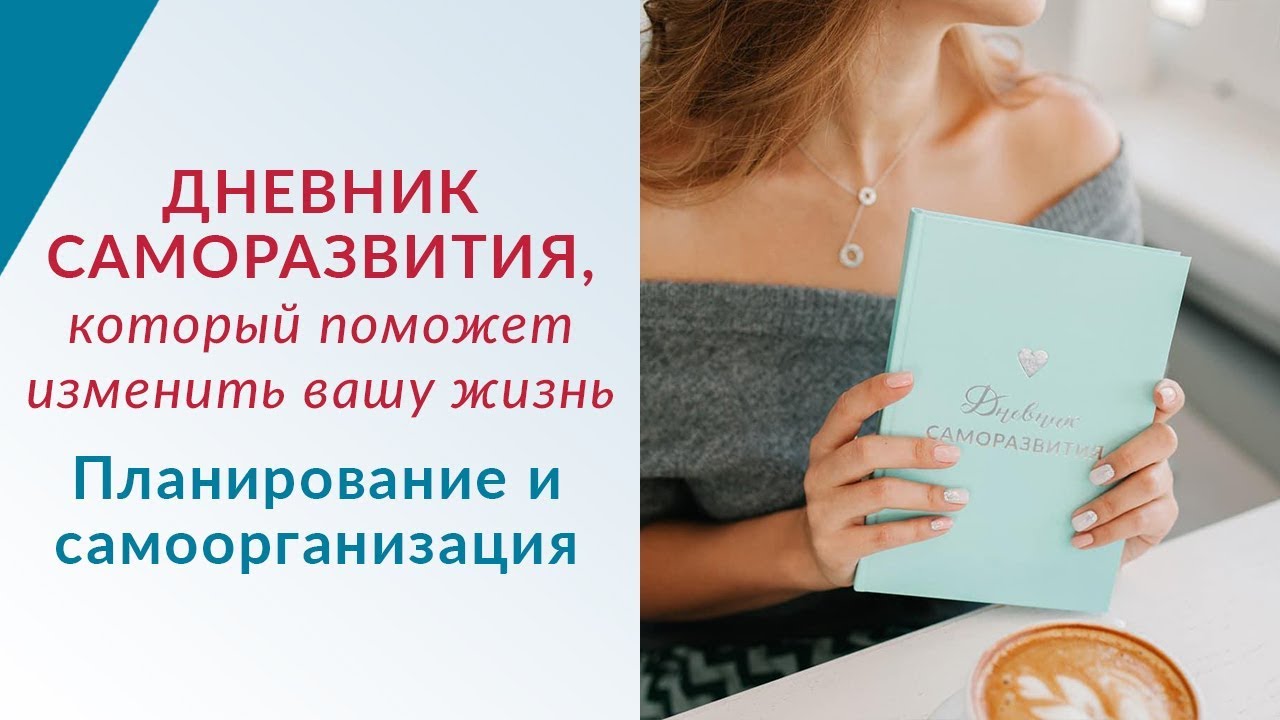 УТРЕННИЙ КРУГ ДРУЗЕЙЗДОРОВЬЕСБЕРЕГАЮЩИЕ ТЕХНОЛОГИИОБРАЗОВАТЕЛЬНЫЕ ЗАДАЧИПРЕДМЕТНО – РАЗВИВАЮЩАЯ СРЕДАПРОГУЛКАВЗАИМОДЕЙСТВИЕ С РОДИТЕЛЯМИ И СОЦИУМОМИНДИВИДУАЛЬНАЯ РАБОТА С ДЕТЬМИИдеи, интегрированные в задания  - обучение через все органы чувств:СлухэтапыФормы совместной деятельностиОборудованиеСодержаниеПриветствиеРечевая играПодвижная играМалоподвижная играИгра – импровизацияМузыкальная игра, песенкаПальчиковая играПожеланияКомплиментыПодаркиБарометр группыКалендарь наблюденийИгровая ситуацияНаблюдениеТренингПениеСлушание Обмен новостямиСитуация общенияБеседа – рассказБеседа – рассуждениеБеседа по вопросамКоммуникативная играПланирование дняДеление по центрамУтренняя гимнастикаГимнастика после снаЗакаливаниеКинезиологические игрыОбразовательнаяобластьОбразовательные ситуацииЗадачи образовательных ситуацийЦентры развитияВиды деятельностиНаполняемость центровЗадания в центрахСтруктураСодержание прогулкиСодержание прогулкиСтруктура1 половила дня2 половина дняСовместная образовательная деятельностьПодвижные игрыТрудовая деятельностьСамостоятельная деятельностьИндивидуальная работа с детьмиНаправление деятельности Содержание деятельностиСодержание  деятельностиФамилия, имя ребенка